INSTITUTO INMACULADA CONCEPCIÓN VALDIVIA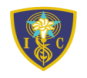 Departamento de Educación FísicaLenin Castillo SilvaGUIA DE APRENDIZAJE PARA REALIZAR EN CASA N° 1ENVIAR AL CORREO: profesefisicv@gmail.comESPECIFICAR EN EL ASUNTO: NOMBRE Y APELLIDO – CURSOInvestigar los siguientes conceptos relacionados con las vida activa y saludable trabajando de manera autónoma.Relacionar los conceptos investigados con una rutina de ejercicio que puedas realizar en tu casa y que haga participe a algún miembro de tu familia, trabajando con responsabilidad. Es importante que envíes tu respuesta al correo profesefisicv@gmail.com el cual puede ser utilizado en caso de alguna duda sobre la tarea.Estimados apoderados, en estos momentos complejos, acompañemos a nuestros niños/as con la intención de cuidar su salud física y psicológica, mantengamos el ánimo y alegría ante la adversidad.NOMBRE DEL ESTUDIANTE:  Cursos:  7 básico                                     Fecha: año 2020                                    Capacidad: Racionamiento lógico – analizar Destreza: investigar – relacionar Contenido: actividad física en diferentes entornosUnidad: II Vida activa y saludable Valor: LibertadActitud: ResponsabilidadESTRATEGIAInvestigar los siguientes conceptos relacionados con las vida activa y saludable trabajando de manera autónoma.Relacionar los conceptos investigados con una rutina de ejercicio que puedas realizar en tu casa y que haga participe a algún miembro de tu familia, trabajando con responsabilidad.CONCEPTOSDEFINICIÓNIntensidad Serie Repeticiones Frecuencia Cardiaca EjercicioSeriesRepeticionesIntensidadSubir y bajar las escaleras1 (subir y bajar)6vigorosa